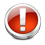 Pencereyi KapatFormun ÜstüFormun Altı{1} ##LOC[OK]## {1} ##LOC[OK]## ##LOC[Cancel]## {1} ##LOC[OK]## ##LOC[Cancel]## 